Preparing for Transition from Key Stage 4 to Key Stage 5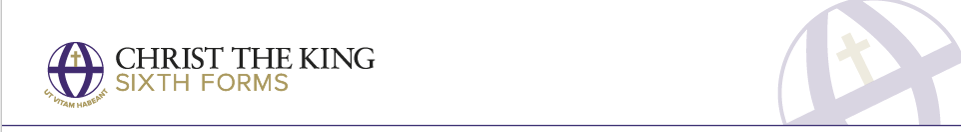 SubjectQualificationSportBTECRecommended Reading MaterialsRecommended Websites Following leaders within the Sports Science and Sports Coaching field on social mediaDownload the BBC Sport app and use it to improve your knowledge of sporting issueswww.bbc.co.uk/sport - BBChttps://www.pearsonschoolsandfecolleges.co.uk/FEAndVocational/
Sport/BTEC/BTEC.aspx - Pearsonhttps://www.youtube.com/watch?v=L_VeaCcmemU - Anatomy and PhysiologyPreparation TasksRecommended Research You will not be expected to have an in-depth knowledge of these topics but knowing a little bit about them will help you to feel more confident when starting your studies.https://qualifications.pearson.com/content/dam/pdf/BTEC-Nationals/Sport/20161/teaching-and-learning-materials/BTECNational_Sport_Unit1.pdf - PearsonRecommended trips or visits this SummerRecommended trips or visits this SummerYour local library (when open again), you may want to also shadow different workers in sport – this can include a PE teacher, Sports coach, Sport masseuse, in a gym where possible to get an understand of the different components of sport.
Your local library (when open again), you may want to also shadow different workers in sport – this can include a PE teacher, Sports coach, Sport masseuse, in a gym where possible to get an understand of the different components of sport.
Tasks to CompleteTasks to CompleteWhat  are the effects of exercise and sports performance on the skeletal system?What  are the effects of exercise and sports performance on the muscular system?What are the effects of exercise and sports performance on the respiratory systems?What are the effects of exercise and sports performance on the cardiovascular systems?What are the effects of exercise and sports performance on the energy systems?What  are the effects of exercise and sports performance on the skeletal system?What  are the effects of exercise and sports performance on the muscular system?What are the effects of exercise and sports performance on the respiratory systems?What are the effects of exercise and sports performance on the cardiovascular systems?What are the effects of exercise and sports performance on the energy systems?